                                Liceo José Victorino Lastarria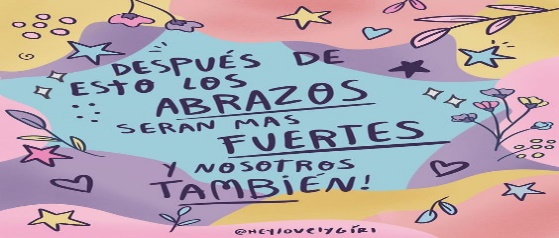                                                  Rancagua                           “Formando Técnicos para el mañana”                                   Unidad Técnico-PedagógicaMODULO COCINA CHILENA Cuarto medio A26 al 30  de octubre 2020NOMBRE: ___________________________ Fecha:__________________________Profesora: María Antonieta Rivera Berrios Correo electrónico: antonieta.rivera@liceo-victorinolastarria.cl                                   antonierb11@gmail.comOA: Preparar una variedad de platos de cocina básica, de preparación rápida y lenta, de acuerdo a los gustos y costumbres culinarias de diversas zonas del país, así como de requerimientos de alimentación saludable, cumpliendo estándares de calidad.Objetivo clase: Analizar y preparar las recetas propias del centro sur de nuestro país, observando las diferencias que se presentan entre una región y otra, las costumbres y tradiciones  de sus habitantes.Actividades: Los alumnos ejecutan técnicas de preparación de charquicán, envían fotos al correo y transcriben la receta en ficha técnica.El nombre charquicán pareciera originarse del quechua charki kanka, "asado de charqui". Algunas referencias mencionan que el origen de la palabra reside en la fusión del quechua charki y del mapudungun cancan (asado), que significaría 'carne seca asada'. Como fuere, en ambos casos, el nombre haría referencia al desagrado que originalmente producía a los conquistadores españoles el charqui, al que consideraban carne cruda a pesar de estar deshidratada y a la cual rostizaban para su consumo. La Real Academia Española se refiere a este plato como un guiso a base de charqui y zapallo. Sin embargo, las características de este plato cambian considerablemente en cada país, tanto en sus ingredientes como en su preparación.Muchas preparaciones a lo largo de la historia sudamericana han recibido este nombre; sin embargo, los registros más antiguos que se tienen de un plato llamado charquicán datan de los tiempos del Imperio español (siglos XVI y XVII), y se asocia al tránsito de comerciantes entre los yacimientos mineros de Potosí y el puerto de Arica, la antigua ruta inca del Cápac Ñan, la cual fue utilizada también por los conquistadores españoles y los arrieros locales. En esos días era común encontrar en la llamada "lonchera del arriero" diversos alimentos deshidratados, entre ellos el charqui, los cuales se combinaban con otros productos que los viajeros adquirían o recolectaban al paso. Es de esta heterogeneidad y sencillez de los orígenes de los alimentos que consumían los viajeros que la palabra charquicán gana su característico perfil para describir a la gastronomía mestiza y humilde. Es así que una de las primeras preparaciones que llevó este nombre fue una pasta de ajíes secos molidos y despepitados a la que se le agregaban charqui e interiores. A esta se le incorporaban guarniciones que incluían a los diversos productos presentes en la zona que comprende actualmente la frontera entre Chile y Perú: papas, zapallos, camotes o racacha.CHARQUICÁN, RECETA CHILENA                                                   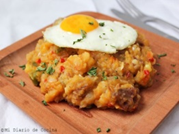 para 6 personas                  
Ingredientes1 cebolla picada fina2 dientes de ajo, picados fino500 gramos de carne picada o molida, 2 tazas (250 gramos) de zapallo pelado y cortado en cubos5-6 papas medianas a grandes, peladas y cortadas en cubos2 tazas de caldo de verduras o agua1 cucharadita de paprika dulce o ají de colorpizca de comino, opcional1/2 cucharadita de orégano seco, opcional1 taza de choclo, arvejas o porotos verdes (pueden ser congelados)sal, pimienta, aceite4-6 huevos optativo, para servirPreparación:En una sartén mediana a fuego medio poner 1 cucharada de aceite. Calentar, agregar la cebolla y cocinar hasta dorar, 6-8 minutos. Agregar el ajo.Agregar la carne y dorar por 6 minutos.Agregar el zapallo, las papas, sal, pimienta, orégano, comino y paprika, revolver bien, agregar 2 tazas de caldo de verdura o agua. Tapar y cocinar por 15 minutos a fuego medio, debe hervir suavemente. Moler con un pisa papas.Si se tiene a mano, agregar choclo, arvejas, porotos verdes picados. Cocinar por 3-4 minutos.Probar y ajustar la sazón.Si se desea freír los huevos y servir cada plato con un huevo frito encima.TICKET DE SALIDA: (Sólo lo responden los que retiran guías impresas):Responde de acuerdo al texto:1.- ¿Cuál es el origen de la palabra Charquicán?2.- ¿Cómo se refiere la Real Academia al Charquicán?Charquicán Nombre de la preparación: Nombre de la preparación: Nombre de la preparación: PorciónPorciónT°Fotografía del plato 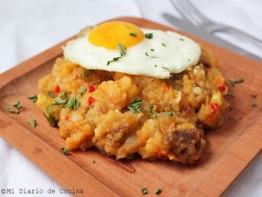 Puntos críticosPuntos críticosPuntos críticosPuntos críticosPuntos críticosPuntos críticosFotografía del plato IngredientesUnidad cantidadcantidadMise en placeProcedimiento1.2.3.4.5.6.7.8.9.10.11-12.Procedimiento1.2.3.4.5.6.7.8.9.10.11-12.Procedimiento1.2.3.4.5.6.7.8.9.10.11-12.Procedimiento1.2.3.4.5.6.7.8.9.10.11-12.Procedimiento1.2.3.4.5.6.7.8.9.10.11-12.Procedimiento1.2.3.4.5.6.7.8.9.10.11-12.